磁振热治疗仪技术参数1、额定输入功率：280VA。2、磁场强度范围：≤38mT。3、振动频率为50Hz，允差±1Hz。4、振动幅度为2mm～5mm。5、六种治疗模式。模式1：工作周期1.0s，允差±0.2s；模式2：工作周期2.0s，允差±0.2s；模式3：工作周期2.5s，允差±0.2s；模式4：工作周期3.0s，允差±0.2s；模式5：工作周期4.0s，允差±0.2s；模式6：工作周期5.0s，允差±0.2s。6、开机默认为常温工作模式，可选择温控工作模式，分40℃-55℃分四档可调，允差±3℃。7、治疗定时时间为1min～60min可调，步距为1min，允差±5％。8、将磁疗，振动，热疗三种治疗方式相结合由一种导子同时输出，实现三种治疗同步进行。9、输出通道：双通道。10、数码管显示窗口。11、标配一个标准温热导子和一个颈肩温热导子。12、治疗仪治疗完毕停止输出，应至少有提示声及其他提示。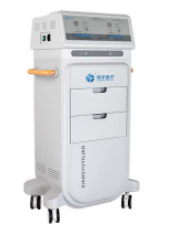 